 BEWERBUNG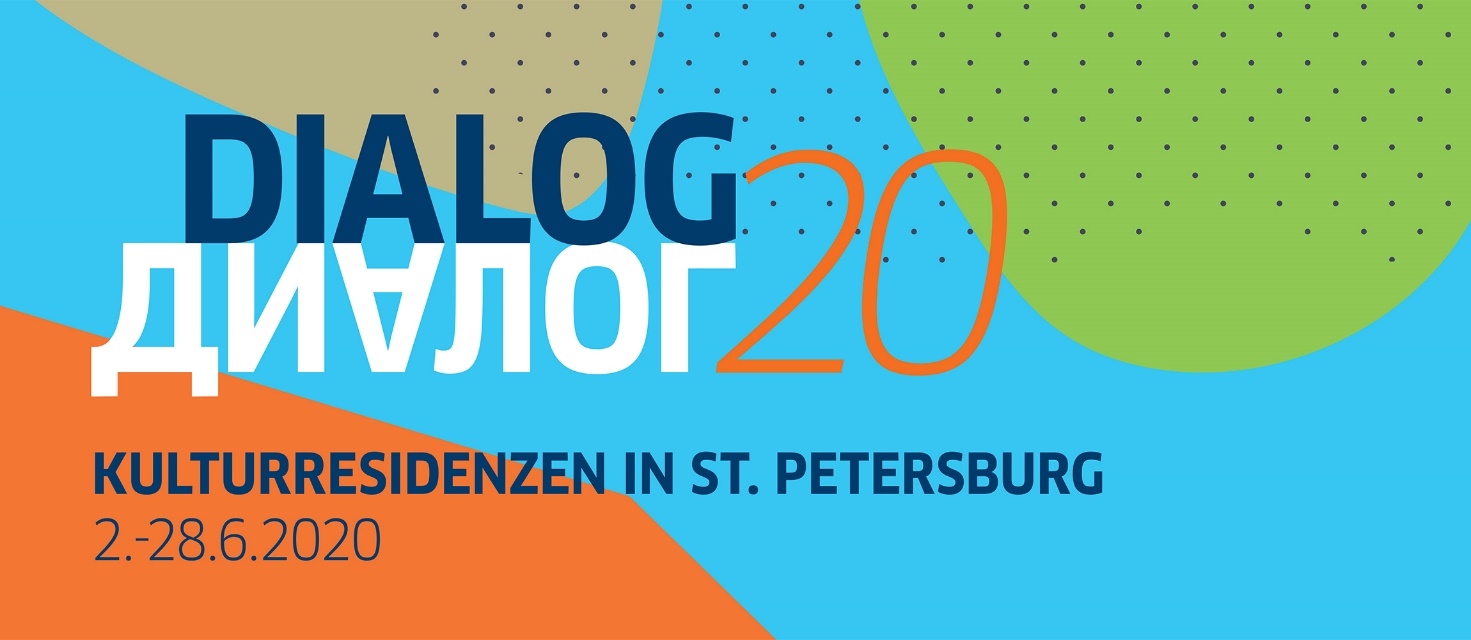 Bitte senden Sie Ihren Bewerbungstext als WORD-Dokument ein („gedruckt“ als PDF). Die Bewerbung sollte Angaben zu allen Punkten enthalten, die Sie im Folgenden unter A, B und C finden. Bitte kopieren Sie am Ende diesen Satz Hiermit bewerbe ich mich um eine Teilnahme am Residenzprogramm DIALOG20 und bestätige Kenntnisnahme und Einverständnis mit den unter D beschriebenen Modalitäten.Datum, Unterschrift
in Ihr Dokument, unterschreiben das Dokument, speichern es als PDF ab und senden es zusammen mit den Anlagen andialog-spb@goethe.deVielen Dank!Goethe-Institut St. Petersburg - www.goethe.de/spb A  ANGABEN ZUR PERSON Familienname
VornameGeburtsdatumStaatsangehörigkeitKultur-Sparte (Bildende Kunst, Fotografie, Theater, Tanz, Film, Literatur, Zeitgeschichte u.a.)
KONTAKTKOORDINATENAnschrift
E-MailTelefon INFORMATIONEN Persönliche Webseite oder Webseite der Einrichtung an der Sie tätig sind (falls vorhanden)Webseiten auf denen man über Ihre bisherige künstlerische oder kuratorische Tätigkeit lesen kannPersonen die Ihre künstlerische oder kuratorische Arbeit gut kennen oder Ihre Bewerbung durch ein Empfehlungsschreiben unterstützenGoethe-Institute, an denen Sie zu Gast waren als Veranstaltungsteilnehmer (und Jahr)Künstlerischer oder kuratorischer Werdegang und ggf. Preise/Auszeichnungen/Stipendium/Teilnahme an ResidenzprogrammenRUSSLAND-KONTEXT Russland-Reisen: Wie gut kennen Sie Russland? Wann und wie lange sind Sie im Land gereist?Sprachkenntnisse: Können Sie sich auf russischsprachigen Webseiten informieren? Können Sie Alltagskommunikation auf Russisch bewältigen? Können Sie eine Veranstaltung in russischer Sprache absolvieren?Frühere Teilnahme an Kulturveranstaltungen in Russland (Ausstellung, Konzert, Lesung, Vorlesung, Publikationen u.a.m.)KULTUR-PARTNER IN ST. PETERSBURGMit welchen Personen und Institutionen oder Initiativen sind Sie bekannt, aus welchem Kontext?Welche kulturellen Einrichtungen in St. Petersburg würden Sie gern kennen lernen?
B  BEWERBUNG 
Gibt es eine Projektidee, die Sie gemeinsam mit russischen Partnern im Rahmen der Residenz oder später realisieren möchten?Welche künstlerische Arbeit würden Sie gern in Russland realisieren (ein Buch, eine fotografische Arbeit, ein Theatertext usw.)?Für welches kuratorische Projekt (falls zutreffend) könnte die Residenz hilfreich sein? Ihre Veranstaltung in St. PetersburgAlle Residenzgäste sind gebeten, an einer kulturellen Veranstaltung oder einem diskursiven Format (möglichst in Zusammenarbeit mit einem russischen Partner) während des Residenzzeitraums teilzunehmen. Was für ein Format oder Thema könnte dies in Ihrem Fall sein?C ANLAGEN
Bitte senden Sie alle Anlagen nur in digitalem Format, ggf. über einen Dienst wie „wetransfer“. Bitte führen Sie alle Anlagen hier mit dem Dateinamen auf.D RESIDENZZEITRAUM Der Residenzzeitraum beginnt mit der Anreise am 2.Juni 2020 und endet mit der Abreise am 28.6.2020. Die Veranstalter erwarten, dass alle Stipendiat*innen während der gesamt vier Wochen am Residenzort anwesend sind. Wegen des Betreuungsprogramms ist eine Anreise am 2.Juni, nicht später, erforderlich. Da jeder Stipendiumszusage mehrere Absagen an andere Bewerber*innen gegenüberstehen, bitten die Veranstalter aus Gründen der Fairness um Einhaltung dieser Spielregeln.VISUMEinreise und Aufenthalt in der Russischen Föderation ist nur mit einem Visum möglich. Das Goethe-Institut wird sich in Zusammenarbeit mit dem Deutschen Generalkonsulat um eine Einladung bemühen, die die Ausstellung eines nicht-touristischen Visums ermöglicht und ggf. entstehende Kosten übernehmen. Der Residenzgast erklärt sich einverstanden, den Visumfragebogen auszufüllen, Fotos und eine Auslandsreisekrankenversicherung beizubringen und alle Fristen einzuhalten. Abgabetermin ist voraussichtlich bereits kurz nach Bewerbungsschluss, da die Visumprozesse lange dauern und vom Goethe-Institut nicht beeinflusst werden können. STIPENDIUMDas Stipendium in Höhe von 1.500 € wird in zwei Raten jeweils zur Hälfte am 2.6.2020 und am 15.6.2020 ausgezahlt per Überweisung auf ein deutsches Bankkonto.WOHNRAUMFür die Residenzgäste von DIALOG19 mietet das Goethe-Institut Wohnungsraum bei anderen Institutionen, bei privaten Vermietern oder geeigneten Pensionen an. Je nach Wohnsituation werden Räume gemeinschaftlich genutzt. Bei Ankunft unterzeichnet der Residenzgast eine Überlassungsvereinbarung, mit der er die Verantwortung für etwaige selbst verursachte Schäden oder Verluste übernimmt. ARBEITSRÄUME
In St. Petersburg gibt es eine Reihe von professionell eingerichteten und kommerziell betriebenen „co-working spaces“ für individuelles Arbeiten. BEGLEITPROGRAMM
Das Goethe-Institut wird mehrere thematische Stadtexkursionen oder andere Veranstaltungen im Begleitprogramm anbieten für Residenzgäste und ggf. weitere Personen und erwartet die Teilnahme an diesen Programmpunkten. 
INFORMATIONEN DES AUSWÄRTIGEN AMTES
Die Reisehinweise des Auswärtigen Amtes in der jeweils aktualisierten Version sind zu finden auf https://www.auswaertiges-amt.de/de/ JURY Die Bewerbungen werden von einer Jury aus Vertretern der Veranstalter und des Deutschen Generalkonsulats in St. Petersburg getroffen. Die Jury kann Voten von unabhängigen Kulturexperten aus Deutschland und Russland einholen. Der Rechtsweg ist ausgeschlossen.